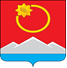 АДМИНИСТРАЦИЯ ТЕНЬКИНСКОГО ГОРОДСКОГО ОКРУГАМАГАДАНСКОЙ ОБЛАСТИП О С Т А Н О В Л Е Н И Е      16.12.2020 № 336-па                 п. Усть-ОмчугО внесении изменений в постановление администрации  Тенькинского городского округа Магаданской области от 27 декабря 2019 года № 385-па «Об утверждении Плана мероприятий («дорожной карты») по содействию развитию конкуренции в Тенькинском городском округе Магаданской области на 2019-2022 годы»В целях реализации положений Указа губернатора Магаданской области от 06 ноября 2019 года № 213-у «Об утверждении Плана мероприятий («дорожной карты») по содействию развитию конкуренции в Магаданской области на 2019-2022 годы», администрация Тенькинского городского округа Магаданской области п о с т а н о в л я е т:Пункт 4 постановления изложить в следующей редакции:«Контроль исполнения настоящего постановления оставляю за собой.»План мероприятий («дорожная карта») по содействию развитию конкуренции в Тенькинском городском округе Магаданской области на 2019-2022 годы, утвержденный постановлением администрации Тенькинского городского округа Магаданской области от 27 декабря 2019 года № 385-па «Об утверждении Плана мероприятий («дорожной карты») по содействию развитию конкуренции в Тенькинском городском округе Магаданской области на 2019-2022 годы», изложить в редакции согласно приложению к настоящему постановлению.3. Контроль исполнения настоящего постановления оставляю за собой.4. Настоящее постановление подлежит официальному опубликованию (обнародованию).Глава Тенькинского городского округа                                     Д.А. РевутскийПриложениек постановлению администрации Тенькинского городского округа Магаданской областиот 16.12.2020 № 336-паПлан мероприятий («дорожная карта») по содействию развитию конкуренции в Тенькинском городском округе Магаданской области на 2019-2022 годыПредметом настоящего плана мероприятий («дорожной карты») по содействию развитию конкуренции в Тенькинском городском округе Магаданской области  на 2019-2022 годы (далее – дорожная карта) являются направления развития конкуренции, которые имеют специальное, системное и существенное значение для развития конкуренции на территории Тенькинского городского округа Магаданской области.В дорожной карте определяется перечень товарных рынков для содействия развитию конкуренции в Тенькинском городском округе Магаданской области, перечень ключевых показателей развития конкуренции в Тенькинском городском округе Магаданской области, системные мероприятия по развитию конкуренции в Тенькинском городском округе Магаданской области и мероприятия в отдельных отраслях (сферах) экономики, обеспечивающие достижение указанных ключевых показателей к 01 января 2023 года.Финансовое обеспечение реализации мероприятий дорожной карты осуществляется в рамках финансирования деятельности органов местного самоуправления муниципального образования «Тенькинский городской округ» Магаданской области, закрепленного документами бюджетного планирования.Потребность в трудовых ресурсах в полном объеме обеспечивается за счет имеющихся кадров в пределах действующей штатной численности органов местного самоуправления муниципального образования «Тенькинский городской округ» Магаданской области.Перечень товарных рынков для содействия развитию конкуренции в Тенькинском городском округе Магаданской областиРынок ритуальных услуг;Рынок по выполнению работ благоустройства городской среды;Рынок оказания услуг по ремонту автотранспортных средств;Рынок продукции животноводства;Рынок продукции растениеводства.По каждому товарному рынку проведен анализ и оценка конкурентной среды, выявлены основные черты, характеризующие исходное состояние соответствующей отрасли экономики.Результаты проведенного анализа приведены в разделе 2 дорожной карты «Перечень ключевых показателей и мероприятий для развития конкуренции на товарных рынках в Тенькинском городском округе Магаданской области» и содержат описание исходной фактической информации (в том числе: в числовом выражении) в отношении ситуации, сложившейся на данном товарном рынке, и ее проблематике, которая включает в том числе:- информацию о доле хозяйствующих субъектов частной формы собственности на товарном рынке;- характерные особенности товарного рынка с описанием текущей ситуации, анализом основных проблем и методов их решения;- характеристику основных административных и экономических барьеров входа на соответствующий товарный рынок;- перспективы развития рынка.2. Перечень ключевых показателей и мероприятий для развития конкуренции на товарных рынках в Тенькинском городском округе Магаданской областиРынок ритуальных услугПохоронные и ритуальные услуги в Тенькинском городском округе оказывают два хозяйствующих субъекта: первый - частной формы собственности, второй – муниципальной.Наличие административных и экономических барьеров на рынке отсутствует, регулирование осуществляется в рамках действующего законодательства.В рамках муниципальных программ оказывается финансовая, имущественная, и информационная поддержка.Основной проблемой развития данного рынка является устойчивая тенденция снижения численности населения округа, невысокая покупательская способность, в связи с этим объемы оказываемых услуг недостаточно велики для увеличения привлекательности и рентабельности данного вида бизнеса.Перечень ключевых показателей на рынке ритуальных услугМероприятия, направленные на достижение ключевых показателей на рынке ритуальных услугРынок по выполнению работ благоустройства городской средыВ 2019 году в Тенькинском городском округе в реализации мероприятий по благоустройству территорий приняли участие три организации, все частной формы собственности.В 2019 году в рамках реализации федерального проекта «Формирование комфортной городской среды» были благоустроены две общественные территории, заменены бетонные покрытия дворовых проездов пяти жилых домов.Мероприятия направлены на кардинальное повышение комфортности городской среды. Реализация мероприятий осуществляется путем проведения торгов в соответствии с Федеральным законом от 05.04.2013 года № 44-ФЗ «О контрактной системе в сфере закупок товаров, работ, услуг для обеспечения государственных и муниципальных нужд». Перечень ключевых показателей на рынке по выполнению работ благоустройства городской средыМероприятия, направленные на достижение ключевых показателей на рынке по выполнению работ благоустройства городской средыРынок оказания услуг по ремонту автотранспортных средствПо состоянию на 01.01.2019 г. на территории Тенькинского городского округа Магаданской области деятельность по ремонту автотранспортных средств осуществляют 3 хозяйствующих субъекта (индивидуальных предпринимателя). Организации с государственным или муниципальным участием в сфере ремонта автотранспортных средств  отсутствуют.По состоянию на 01.01.2019 года доля хозяйствующих субъектов частной формы собственности на рынке оказания автотранспортных услуг составляет 100 %.Данный рынок достаточно привлекателен для предпринимателей ввиду быстрой окупаемости бизнеса, отсутствия серьезных рисков и легко прогнозируемого поведения потребителей.Выбор рынка обусловлен необходимостью поддержания достигнутой доли организаций частной формы собственности в сфере деятельности и проведения мероприятий, направленных на легализацию бизнеса, в том числе привлечение граждан, осуществляющих деятельность по ремонту автотранспорта к регистрации в качестве самозанятых.Перечень ключевых показателей на рынке оказания услуг по ремонту автотранспортных средствМероприятия, направленные на достижение ключевых показателей на рынке оказания услуг по ремонту автотранспортных средствРынок продукции животноводстваЖивотноводством в Тенькинском городском округе занимается один хозяйствующий субъект, производящий товарную продукцию.Основной проблемой развития сельского хозяйства, в том числе и животноводства, является высокая себестоимость произведенной продукции, что приводит к снижению конкурентоспособности по ценовому признаку и снижению покупательской способности. Поэтому первоочередными мерами по развитию рынка и конкурентоспособности производимой продукции являются финансовая поддержка сельхозтоваропроизводителей в целях стимулирования увеличения объемов и ассортимента производимой продукции.Перечень ключевых показателей на рынке продукции животноводстваМероприятия, направленные на достижение ключевых показателей на рынке продукции животноводстваРынок продукции растениеводстваПо природно-сельскохозяйственному районированию земельного фонда Тенькинский район, как и вся Магаданская область, был включен в тундрово-таежный пояс выборочного критического земледелия. Основными факторами, определяющими размещение сельскохозяйственных производств в округе являются: наличие соответствующих почв, доступность коммуникаций (энергоснабжение, водоснабжение), климатические особенности, транспортная доступность.Площадь земель сельскохозяйственного назначения в Тенькинском городском округе составляет 18,9 тыс. га. Несмотря на большие площади земель сельскохозяйственного назначения посевные площади составляют всего, 222,56 га, в том числе под:- картофель - 25,0 га;- овощи - 0,58 га;- кормовые культуры  -196,98 га.Посевная площадь в личных подсобных хозяйствах (ЛПХ) составляет всего 	6,48 га.Растениеводством в Тенькинском городском округе занимаются 2 организации. Обе – частной собственности.Производство основных продуктов растениеводства в 2018 году составило 169,5 тонн, в том числе:- картофель - 168,0 тонн;- овощи - 1,5 тонны.Самообеспеченность округа составляет по картофелю – 80%, по овощам – 44%.К 2023 году планируется довести самообеспеченность по картофелю до 95%, по овощам до 48,7%.Перечень ключевых показателей на рынке продукции растениеводстваМероприятия, направленные на достижение ключевых показателей на рынке продукции растениеводстваПеречень системных мероприятий, направленных на развитие конкуренции в Тенькинском городском округе Магаданской области______________________№ п/пНаименование ключевого показателяЕдиница измеренияЧисловое значение ключевого показателяЧисловое значение ключевого показателяЧисловое значение ключевого показателяЧисловое значение ключевого показателяЧисловое значение ключевого показателяОтветственный исполнитель№ п/пНаименование ключевого показателяЕдиница измерения01.01.201901.01.202001.01.202101.01.202201.01.2023Ответственный исполнитель1.Доля организаций частной формы собственности в сфере ритуальных услугпроцентов505050100100Комитет ЖКХ, дорожного обеспечения и жизнедеятельности администрации Тенькинского городского округа (далее – администрация ТГО)№ п/пМероприятия по достижению ключевого показателяРезультат мероприятияСрок реализацииОтветственный исполнитель1.Оказание информационных и консультационных услуг для хозяйствующих субъектов частной формы собственности, желающих работать в сфере ритуальных услугУвеличение количества организаций частной формы собственности в сфере ритуальных услуг2019-2023Комитет ЖКХ, дорожного обеспечения и жизнедеятельности администрации ТГО2.Формирование, ежегодная актуализация и размещение в сети Интернет реестра участников, осуществляющих деятельность на рынке ритуальных услуг, с указанием видов деятельности и контактной информации (адрес, телефон, электронная почта)Обеспечение открытого доступа потребителей и организаций к информации2019-2023Комитет ЖКХ, дорожного обеспечения и жизнедеятельности администрации ТГО№ п/пНаименование ключевого показателяЕдиница измеренияЧисловое значение ключевого показателяЧисловое значение ключевого показателяЧисловое значение ключевого показателяЧисловое значение ключевого показателяЧисловое значение ключевого показателяОтветственный исполнитель№ п/пНаименование ключевого показателяЕдиница измерения01.01.201901.01.202001.01.202101.01.202201.01.2023Ответственный исполнитель1.Доля организаций частной формы собственности в сфере ритуальных услугпроцентов100100100100100Комитет ЖКХ, дорожного обеспечения и жизнедеятельности администрации ТГО№ п/пМероприятия по достижению ключевого показателяРезультат мероприятияСрок реализацииОтветственный исполнитель1.Информирование потенциальных   участников о реализации мероприятий   муниципальной программы «Формированиекомфортной городской среды»Увеличение организаций частной формы собственности   в выполнении работ по благоустройству городской среды2019-2023Комитет ЖКХ, дорожного обеспечения и жизнедеятельности администрации ТГО№ п/пНаименование ключевого показателяЕдиница измеренияЧисловое значение ключевого показателяЧисловое значение ключевого показателяЧисловое значение ключевого показателяЧисловое значение ключевого показателяЧисловое значение ключевого показателяОтветственный исполнитель№ п/пНаименование ключевого показателяЕдиница измерения01.01.201901.01.202001.01.202101.01.202201.01.2023Ответственный исполнитель1.Доля организаций частной формы собственности в сфере оказания услуг по ремонту автотранспортных средствпроцентов100100100100100Комитет экономики и стратегического развития территории администрации ТГО№ п/пМероприятия по достижению ключевого показателяРезультат мероприятияСрок реализацииОтветственный исполнитель1.Размещение и актуализация на официальном сайте Тенькинского городского округа перечня организаций на рынке оказания услуг по ремонту автотранспортных средствОбеспечение доступа потребителей к информации2019-2023Комитет экономики и стратегического развития территории администрации ТГО2.Оказание организационно-методической и информационно-консультативной помощи субъектам предпринимательства, осуществляющим (планирующим осуществлять) деятельность на рынке путем размещения соответствующей информации на официальном сайте Тенькинского городского округаПовышение информированности организаций частной формы собственности (потенциальных предпринимателей)2019-2023Комитет экономики и стратегического развития территории администрации ТГО3.Проведение мероприятий в форме образовательных программ, семинаров, круглых столовВовлечение населения в предпринимательскую деятельность, увеличение количества частных организаций на рынке2019-2023Комитет экономики и стратегического развития территории администрации ТГО№ п/пНаименование ключевого показателяЕдиница измеренияЧисловое значение ключевого показателяЧисловое значение ключевого показателяЧисловое значение ключевого показателяЧисловое значение ключевого показателяЧисловое значение ключевого показателяОтветственный исполнитель№ п/пНаименование ключевого показателяЕдиница измерения01.01.201901.01.202001.01.202101.01.202201.01.2023Ответственный исполнитель1.Объем (доля) реализованных на рынке животноводства товаров в натуральном выражении всеми хозяйствующими субъектами с распределением на реализованные товары в натуральном выражении хозяйствующими субъектами частной формы собственности и реализованные товары в натуральном выражении хозяйствующими субъектами  с государственным или муниципальным участиемпроцентов100100100100100Комитет экономики и стратегического развития территории администрации ТГО№ п/пМероприятия по достижению ключевого показателяРезультат мероприятияСрок реализацииОтветственный исполнитель1.Финансовая поддержка в виде субсидирования развития малых форм хозяйствования в сфере сельского хозяйства на территории округаСоздание и развитие на территории Тенькинского городского округа крестьянских (фермерских) хозяйств посредством их стимулирования в целях увеличения объемов производств и сбыта2019-2023Комитет экономики и стратегического развития территории администрации ТГО2.Оказание организационно-методической и информационно-консультативной помощи по вопросам предоставления финансовой поддержки, кредитных механизмовПовышение информированности организаций частной формы собственности (потенциальных предпринимателей)2019-2023Комитет экономики и стратегического развития территории администрации ТГО№ п/пНаименование ключевого показателяЕдиница измеренияЧисловое значение ключевого показателяЧисловое значение ключевого показателяЧисловое значение ключевого показателяЧисловое значение ключевого показателяЧисловое значение ключевого показателяОтветственный исполнитель№ п/пНаименование ключевого показателяЕдиница измерения01.01.201901.01.202001.01.202101.01.202201.01.2023Ответственный исполнитель1.Объем (доля) реализованных на рынке растениеводства товаров в натуральном выражении всеми хозяйствующими субъектами с распределением на реализованные товары в натуральном выражении хозяйствующими субъектами частной формы собственности и реализованные товары в натуральном выражении хозяйствующими субъектами с государственным или муниципальным участиемпроцентов100100100100100Комитет экономики и стратегического развития территории администрации ТГО№ п/пМероприятия по достижению ключевого показателяРезультат мероприятияСрок реализацииОтветственный исполнитель1.Финансовая поддержка в виде субсидирования развития малых форм хозяйствования в сфере сельского хозяйства на территории округаСоздание и развитие на территории Тенькинского городского округа крестьянских (фермерских) хозяйств посредством их стимулирования в целях увеличения объемов производств и сбыта2019-2023Комитет экономики и стратегического развития территории администрации ТГО2.Оказание организационно-методической и информационно-консультативной помощи по вопросам предоставления финансовой поддержки, кредитных механизмовПовышение информированности организаций частной формы собственности (потенциальных предпринимателей)2019-2023Комитет экономики и стратегического развития территории администрации ТГО№п/пНаименованиемероприятияСрокреализацииОтветственный исполнитель, соисполнительЦелевой показатель эффективности реализации мероприятия, единица измеренияЗначение целевого показателяОжидаемый результат1.Развитие конкурентоспособности товаров, работ, услуг субъектов малого и среднего предпринимательстваРазвитие конкурентоспособности товаров, работ, услуг субъектов малого и среднего предпринимательстваРазвитие конкурентоспособности товаров, работ, услуг субъектов малого и среднего предпринимательстваРазвитие конкурентоспособности товаров, работ, услуг субъектов малого и среднего предпринимательстваРазвитие конкурентоспособности товаров, работ, услуг субъектов малого и среднего предпринимательстваРазвитие конкурентоспособности товаров, работ, услуг субъектов малого и среднего предпринимательства1.1.Оказание содействия  для развития ярмарочной торговли 2019-2023годыКомитет экономики и стратегического развития территории администрации ТГОКоличество ярмарок, штук2019 г. – 4;2020 г. – 2;2021 г. – 3;2022 г. – 42023 г. – 4.Расширение рынка сбыта товаров, работ, услуг субъектов малого и среднего предпринима-тельства2.Обеспечение прозрачности и доступности закупок товаров, работ, услуг, осуществляемых с использованием конкурентных способов определения поставщиков (подрядчиков, исполнителей), предусматривающих:Обеспечение прозрачности и доступности закупок товаров, работ, услуг, осуществляемых с использованием конкурентных способов определения поставщиков (подрядчиков, исполнителей), предусматривающих:Обеспечение прозрачности и доступности закупок товаров, работ, услуг, осуществляемых с использованием конкурентных способов определения поставщиков (подрядчиков, исполнителей), предусматривающих:Обеспечение прозрачности и доступности закупок товаров, работ, услуг, осуществляемых с использованием конкурентных способов определения поставщиков (подрядчиков, исполнителей), предусматривающих:Обеспечение прозрачности и доступности закупок товаров, работ, услуг, осуществляемых с использованием конкурентных способов определения поставщиков (подрядчиков, исполнителей), предусматривающих:Обеспечение прозрачности и доступности закупок товаров, работ, услуг, осуществляемых с использованием конкурентных способов определения поставщиков (подрядчиков, исполнителей), предусматривающих:2.1.устранение случаев (снижение количества) осуществления закупки у единственного поставщикаустранение случаев (снижение количества) осуществления закупки у единственного поставщикаустранение случаев (снижение количества) осуществления закупки у единственного поставщикаустранение случаев (снижение количества) осуществления закупки у единственного поставщикаустранение случаев (снижение количества) осуществления закупки у единственного поставщикаустранение случаев (снижение количества) осуществления закупки у единственного поставщика2.1.1.Применение конкурентных процедур при осуществлении закупок для обеспечения муниципальных нужд Тенькинского городского округа2019-2023годыМуниципальные заказчики администрации ТГОДоля конкурентных процедур в общем объеме закупок для обеспечения муниципальных нужд, процентов2019 г. – 21;2020 г. – 22;2021 г. – 23;2022 г. – 24;2023 г. – 25.Развитие конкуренции при осуществлении закупок для обеспечения муниципальных нужд Тенькинского городского округа2.2.расширение участия субъектов малого и среднего предпринимательства в закупках товаров, работ, услуг, осуществляемых с использованием конкурентных способов определения поставщиков (подрядчиков, исполнителей)расширение участия субъектов малого и среднего предпринимательства в закупках товаров, работ, услуг, осуществляемых с использованием конкурентных способов определения поставщиков (подрядчиков, исполнителей)расширение участия субъектов малого и среднего предпринимательства в закупках товаров, работ, услуг, осуществляемых с использованием конкурентных способов определения поставщиков (подрядчиков, исполнителей)расширение участия субъектов малого и среднего предпринимательства в закупках товаров, работ, услуг, осуществляемых с использованием конкурентных способов определения поставщиков (подрядчиков, исполнителей)расширение участия субъектов малого и среднего предпринимательства в закупках товаров, работ, услуг, осуществляемых с использованием конкурентных способов определения поставщиков (подрядчиков, исполнителей)расширение участия субъектов малого и среднего предпринимательства в закупках товаров, работ, услуг, осуществляемых с использованием конкурентных способов определения поставщиков (подрядчиков, исполнителей)2.2.1.Участие в обучающих мероприятиях, круглых столов для субъектов малого и среднего предпринимательства по участию в закупках2019-2023годыКомитет экономики и стратегического развития территории администрации ТГОКоличество субъектов малого и среднего предприниматель-ства (и их работников), принявших участие  в обучающих мероприятиях и круглых столах, ежегодно, человек2019 г. – 10;2020 г. – 11;2021 г. – 12;2022 г. – 13;2023 г. – 15.Расширение участия в указанных процедурах субъектов малого и среднего предпринима-тельства3.Устранение избыточного  регулирования, а также снижение административных барьеров, включая:Устранение избыточного  регулирования, а также снижение административных барьеров, включая:Устранение избыточного  регулирования, а также снижение административных барьеров, включая:Устранение избыточного  регулирования, а также снижение административных барьеров, включая:Устранение избыточного  регулирования, а также снижение административных барьеров, включая:Устранение избыточного  регулирования, а также снижение административных барьеров, включая:3.1.проведение анализа практики реализации муниципальных функций и услуг, относящихся к полномочиям органов местного самоуправления муниципального образования «Тенькинский городской округ» Магаданской области, а также муниципальных функций и услуг на предмет соответствия такой практики статьям 15 и 16 Федерального закона «О защите конкуренции»проведение анализа практики реализации муниципальных функций и услуг, относящихся к полномочиям органов местного самоуправления муниципального образования «Тенькинский городской округ» Магаданской области, а также муниципальных функций и услуг на предмет соответствия такой практики статьям 15 и 16 Федерального закона «О защите конкуренции»проведение анализа практики реализации муниципальных функций и услуг, относящихся к полномочиям органов местного самоуправления муниципального образования «Тенькинский городской округ» Магаданской области, а также муниципальных функций и услуг на предмет соответствия такой практики статьям 15 и 16 Федерального закона «О защите конкуренции»проведение анализа практики реализации муниципальных функций и услуг, относящихся к полномочиям органов местного самоуправления муниципального образования «Тенькинский городской округ» Магаданской области, а также муниципальных функций и услуг на предмет соответствия такой практики статьям 15 и 16 Федерального закона «О защите конкуренции»проведение анализа практики реализации муниципальных функций и услуг, относящихся к полномочиям органов местного самоуправления муниципального образования «Тенькинский городской округ» Магаданской области, а также муниципальных функций и услуг на предмет соответствия такой практики статьям 15 и 16 Федерального закона «О защите конкуренции»проведение анализа практики реализации муниципальных функций и услуг, относящихся к полномочиям органов местного самоуправления муниципального образования «Тенькинский городской округ» Магаданской области, а также муниципальных функций и услуг на предмет соответствия такой практики статьям 15 и 16 Федерального закона «О защите конкуренции»3.1.1.Сбор информации о муниципальных функциях и услугах, относящихся к полномочиям Тенькинского городского округа, а также  на предмет их соответствия такой практики статьям 15 и 16 Федерального закона «О защите конкуренции»2019 – 2023 годыКомитет экономики и стратегического развития территории администрации ТГОПроведение анализа собранной информации в отношении муниципальных  функций и услуг на предмет их соответствия такой практики статьям 15 и 16 Федерального закона "О защите конкуренции", ежегодно2019 г. – 1;2020 г. – 1;2021 г. – 1;2022 г. – 1;2023 г. – 1.Мониторинг соответствия предоставления муниципальных функций и услуг,на предмет применения практики статей 15 и 16 Федерального закона «О защите конкуренции»3.1.2.Размещение актуальной информации о предоставляемых муниципальных услугах (функциях) в региональной  государственной информационной системе «Реестр государственных и муниципальных услуг (функций) Магаданской области»2019 – 2023 годыКомитет экономики и стратегического развития территории администрации ТГООтношение количества размещенных государственных и муниципальных услуг (функций) к общему количеству государственных и муниципальных услуг (функций), предоставляемых, осуществляемых на территории Тенькинского городского округа Магаданской области, процентов2019 г. – 80;2020 г. – 85;2021 г. – 90;2022 г. – 100;2023 г. – 100.Повышение качества и доступности муниципальных услуг для субъектов малого и среднего предпринимательства3.2.Оптимизация процесса предоставления муниципальных услуг, относящихся к полномочиям органов местного самоуправления муниципального образования «Тенькинский городской округ» Магаданской области для субъектов предпринимательской деятельности путем сокращения сроков их предоставления, снижения стоимости предоставления таких услуг, а также перевода их предоставления в электронную формуОптимизация процесса предоставления муниципальных услуг, относящихся к полномочиям органов местного самоуправления муниципального образования «Тенькинский городской округ» Магаданской области для субъектов предпринимательской деятельности путем сокращения сроков их предоставления, снижения стоимости предоставления таких услуг, а также перевода их предоставления в электронную формуОптимизация процесса предоставления муниципальных услуг, относящихся к полномочиям органов местного самоуправления муниципального образования «Тенькинский городской округ» Магаданской области для субъектов предпринимательской деятельности путем сокращения сроков их предоставления, снижения стоимости предоставления таких услуг, а также перевода их предоставления в электронную формуОптимизация процесса предоставления муниципальных услуг, относящихся к полномочиям органов местного самоуправления муниципального образования «Тенькинский городской округ» Магаданской области для субъектов предпринимательской деятельности путем сокращения сроков их предоставления, снижения стоимости предоставления таких услуг, а также перевода их предоставления в электронную формуОптимизация процесса предоставления муниципальных услуг, относящихся к полномочиям органов местного самоуправления муниципального образования «Тенькинский городской округ» Магаданской области для субъектов предпринимательской деятельности путем сокращения сроков их предоставления, снижения стоимости предоставления таких услуг, а также перевода их предоставления в электронную формуОптимизация процесса предоставления муниципальных услуг, относящихся к полномочиям органов местного самоуправления муниципального образования «Тенькинский городской округ» Магаданской области для субъектов предпринимательской деятельности путем сокращения сроков их предоставления, снижения стоимости предоставления таких услуг, а также перевода их предоставления в электронную форму3.2.1.Сбор информации о возможности оптимизации предоставления муниципальных услуг для субъектов предпринимательской деятельности2019 – 2023 годыКомитет экономики и стратегического развития территории администрации ТГОСбор информации  по количеству муниципальных услуг для субъектов предпринимательской деятельности на предмет возможности оптимизации, единиц2019 г. – 1;2020 г. – 1;2021 г. – 1;2022 г. – 1;2023 г. – 1.Определен перечень муниципальных услуг для субъектов предпринима-тельской деятельности,подлежащих оптимизации3.3.Наличие в порядках проведения оценки регулирующего воздействия проектов нормативных правовых актов администрации Тенькинского городского округа  и экспертизы нормативных правовых актов, пунктов, предусматривающих анализ воздействия таких проектов актов (актов) на состояние конкуренции, а также соответствующего аналитического инструментария (инструкций, форм, стандартов и др.)Наличие в порядках проведения оценки регулирующего воздействия проектов нормативных правовых актов администрации Тенькинского городского округа  и экспертизы нормативных правовых актов, пунктов, предусматривающих анализ воздействия таких проектов актов (актов) на состояние конкуренции, а также соответствующего аналитического инструментария (инструкций, форм, стандартов и др.)Наличие в порядках проведения оценки регулирующего воздействия проектов нормативных правовых актов администрации Тенькинского городского округа  и экспертизы нормативных правовых актов, пунктов, предусматривающих анализ воздействия таких проектов актов (актов) на состояние конкуренции, а также соответствующего аналитического инструментария (инструкций, форм, стандартов и др.)Наличие в порядках проведения оценки регулирующего воздействия проектов нормативных правовых актов администрации Тенькинского городского округа  и экспертизы нормативных правовых актов, пунктов, предусматривающих анализ воздействия таких проектов актов (актов) на состояние конкуренции, а также соответствующего аналитического инструментария (инструкций, форм, стандартов и др.)Наличие в порядках проведения оценки регулирующего воздействия проектов нормативных правовых актов администрации Тенькинского городского округа  и экспертизы нормативных правовых актов, пунктов, предусматривающих анализ воздействия таких проектов актов (актов) на состояние конкуренции, а также соответствующего аналитического инструментария (инструкций, форм, стандартов и др.)Наличие в порядках проведения оценки регулирующего воздействия проектов нормативных правовых актов администрации Тенькинского городского округа  и экспертизы нормативных правовых актов, пунктов, предусматривающих анализ воздействия таких проектов актов (актов) на состояние конкуренции, а также соответствующего аналитического инструментария (инструкций, форм, стандартов и др.)3.3.1.Включение пунктов, касающихся анализа воздействия на состояние конкуренции, в порядки проведения оценки регулирующего воздействия проектов нормативных правовых актов администрации Тенькинского городского округа2019–2023годыКомитет экономики и стратегического развития территории администрации ТГОПроведение оценки регулирующего внесение соответствующих изменений в нормативные правовые акты, регулирующие порядок проведения ОРВ2019 г. – нет;2020 г. – да;2021 г. – да;2022 г. – да;2023 г. – да.Включение в механизм оценки регулирующего воздействия этапа анализа воздействия нормативных правовых актов администрации Тенькинского городского округа на состояние конкуренции4.Совершенствование процессов управления в рамках полномочий органов местного самоуправления, закрепленных за ними законодательством Российской Федерации, объектами  муниципальной собственности, а также  ограничение влияния муниципальных  предприятий на конкуренциюСовершенствование процессов управления в рамках полномочий органов местного самоуправления, закрепленных за ними законодательством Российской Федерации, объектами  муниципальной собственности, а также  ограничение влияния муниципальных  предприятий на конкуренциюСовершенствование процессов управления в рамках полномочий органов местного самоуправления, закрепленных за ними законодательством Российской Федерации, объектами  муниципальной собственности, а также  ограничение влияния муниципальных  предприятий на конкуренциюСовершенствование процессов управления в рамках полномочий органов местного самоуправления, закрепленных за ними законодательством Российской Федерации, объектами  муниципальной собственности, а также  ограничение влияния муниципальных  предприятий на конкуренциюСовершенствование процессов управления в рамках полномочий органов местного самоуправления, закрепленных за ними законодательством Российской Федерации, объектами  муниципальной собственности, а также  ограничение влияния муниципальных  предприятий на конкуренциюСовершенствование процессов управления в рамках полномочий органов местного самоуправления, закрепленных за ними законодательством Российской Федерации, объектами  муниципальной собственности, а также  ограничение влияния муниципальных  предприятий на конкуренцию4.1.Утверждение и выполнение комплекса мероприятий (программы) по эффективному управлению муниципальными предприятиями и учреждениями, обществами с муниципальным участием, муниципальными некоммерческими организациями, наделенными правом предпринимательской деятельности2019–2023годыКомитет по управлению муниципальным  имуществом администрации ТГОНаличие утвержденного комплекса мероприятий (программы)2019 г. – нет;2020 г. – нет;2021 г. – да;2022 г. – да;2023 г. – да.Совершенствование процессов управления объектами муниципальной собственности, ограничение влияния муниципальных предприятий на конкуренцию4.2.Разработка и утверждение Методики оценки эффективности использования муниципального имущества (в том числе земельных участков), как находящегося в казне публично-правового образования, так и закрепленного за муниципальными предприятиями и учреждениями2019–2023годыКомитет по управлению муниципальным  имуществом администрации ТГОНаличие соответствующих нормативных правовых актов2019 г. – да;2020 г. – да;2021 г. – да;2022 г. – да;2023 г. – да.Совершенствование процессов управления объектами муниципальной собственности4.3.Приватизация муниципального имущества2019–2023годыКомитет по управлению муниципальным  имуществом администрации ТГООтношение проведенных торгов к количеству объектов, включенных в прогнозные планы по годам, процентов2019 г. – 100;2020 г. – 100;2021 г. – 100;2022 г. – 100;2023 г. – 100.Сокращение неиспользуемого и неэффективного муниципального имущества, вовлечение его в хозяйственный оборот4.4.Создание равных условий участия в закупках для обеспечения муниципальных нужд хозяйствующих субъектов, доля участия муниципального образования в которых составляет 50 и более процентов, с иными хозяйствующими субъектами2019–2023годыКомитет по управлению муниципальным  имуществом администрации ТГОНе установлен (мероприятие носит организационный характер)постоянноОбеспечение равного доступа к закупкам товаров (работ, услуг) для муниципальных нужд всех участников рынка5.Создание условий для недискриминационного доступа хозяйствующих субъектов на товарные рынкиСоздание условий для недискриминационного доступа хозяйствующих субъектов на товарные рынкиСоздание условий для недискриминационного доступа хозяйствующих субъектов на товарные рынкиСоздание условий для недискриминационного доступа хозяйствующих субъектов на товарные рынкиСоздание условий для недискриминационного доступа хозяйствующих субъектов на товарные рынкиСоздание условий для недискриминационного доступа хозяйствующих субъектов на товарные рынки5.1.Актуализация и размещение на официальном сайте муниципального образования порядков предоставления доступа к муниципальной поддержке хозяйствующих субъектов на конкурсной основе2019-2023годыКомитет экономики и стратегического развития территории, комитет ЖКХ, дорожного хозяйства и жизнеобеспечения администрации ТГОНаличие порядков предоставления субсидий и других мер поддержки2019 г. – да;2020 г. – да;2021 г. – да;2022 г. – да;2023 г. – да.Профилактика и недопущение создания дискриминационных условий для хозяйствующих субъектов на товарном рынкеМероприятия, направленные на обеспечение и сохранение целевого использования муниципальных объектов недвижимого имущество в социальной сфереМероприятия, направленные на обеспечение и сохранение целевого использования муниципальных объектов недвижимого имущество в социальной сфереМероприятия, направленные на обеспечение и сохранение целевого использования муниципальных объектов недвижимого имущество в социальной сфереМероприятия, направленные на обеспечение и сохранение целевого использования муниципальных объектов недвижимого имущество в социальной сфереМероприятия, направленные на обеспечение и сохранение целевого использования муниципальных объектов недвижимого имущество в социальной сфереМероприятия, направленные на обеспечение и сохранение целевого использования муниципальных объектов недвижимого имущество в социальной сфереМероприятия, направленные на обеспечение и сохранение целевого использования муниципальных объектов недвижимого имущество в социальной сфере6.1.Анализ состава имущественного комплекса организаций социальной сферы с позиций его необходимости и достаточности для осуществления деятельности2019-2023годыКомитет по управлению муниципальным  имуществом администрации ТГОНе установлен (мероприятие носит организационный характер)постоянноОбеспечение и сохранение целевого использования муниципальных объектов недвижимого имущества в социальной сфере6.2.Проведение мониторинга целевого использования муниципальных объектов недвижимого имущества в социальной сфере, для выявления излишнего, неиспользуемого или используемого не по назначению имущества2019-2023годыКомитет по управлению муниципальным  имуществом администрации ТГОНе установлен (мероприятие носит организационный характер)постоянноСохранение и обеспечение целевого использования муниципальных объектов недвижимого имущества в социальной сфере7.Содействие развитию практики применения механизмов муниципально-частного  партнерства, в том числе практики заключения концессионных соглашений, в социальной сфереСодействие развитию практики применения механизмов муниципально-частного  партнерства, в том числе практики заключения концессионных соглашений, в социальной сфереСодействие развитию практики применения механизмов муниципально-частного  партнерства, в том числе практики заключения концессионных соглашений, в социальной сфереСодействие развитию практики применения механизмов муниципально-частного  партнерства, в том числе практики заключения концессионных соглашений, в социальной сфереСодействие развитию практики применения механизмов муниципально-частного  партнерства, в том числе практики заключения концессионных соглашений, в социальной сфереСодействие развитию практики применения механизмов муниципально-частного  партнерства, в том числе практики заключения концессионных соглашений, в социальной сфере7.1.Проработка вопросов о заключении концессионных соглашений в социальной сфере с использованием механизмов муниципально-частного партнерства2020 – 2023 годыКомитет экономики и стратегического развития территории, комитет по управлению муниципальным  имуществом администрации ТГОНе установлен (мероприятие носит организационный характер)постоянноСодействие развитию негосударственных некоммерческих организаций. Обеспечение и сохранение целевого использования муниципальных объектов имущества8.Содействие развитию немуниципальных социально ориентированных некоммерческих организаций и "социального предпринимательства", включая наличие в муниципальных программах поддержки социально ориентированных некоммерческих организаций и (или) субъектов малого и среднего предпринимательства, в том числе индивидуальных предпринимателей, мероприятий, направленных на поддержку "социального предпринимательства" в таких сферах, как дошкольное, общее образование,  дополнительное образование детей, включая мероприятия по развитию инфраструктуры поддержки социально ориентированных некоммерческих организаций и "социального предпринимательства"Содействие развитию немуниципальных социально ориентированных некоммерческих организаций и "социального предпринимательства", включая наличие в муниципальных программах поддержки социально ориентированных некоммерческих организаций и (или) субъектов малого и среднего предпринимательства, в том числе индивидуальных предпринимателей, мероприятий, направленных на поддержку "социального предпринимательства" в таких сферах, как дошкольное, общее образование,  дополнительное образование детей, включая мероприятия по развитию инфраструктуры поддержки социально ориентированных некоммерческих организаций и "социального предпринимательства"Содействие развитию немуниципальных социально ориентированных некоммерческих организаций и "социального предпринимательства", включая наличие в муниципальных программах поддержки социально ориентированных некоммерческих организаций и (или) субъектов малого и среднего предпринимательства, в том числе индивидуальных предпринимателей, мероприятий, направленных на поддержку "социального предпринимательства" в таких сферах, как дошкольное, общее образование,  дополнительное образование детей, включая мероприятия по развитию инфраструктуры поддержки социально ориентированных некоммерческих организаций и "социального предпринимательства"Содействие развитию немуниципальных социально ориентированных некоммерческих организаций и "социального предпринимательства", включая наличие в муниципальных программах поддержки социально ориентированных некоммерческих организаций и (или) субъектов малого и среднего предпринимательства, в том числе индивидуальных предпринимателей, мероприятий, направленных на поддержку "социального предпринимательства" в таких сферах, как дошкольное, общее образование,  дополнительное образование детей, включая мероприятия по развитию инфраструктуры поддержки социально ориентированных некоммерческих организаций и "социального предпринимательства"Содействие развитию немуниципальных социально ориентированных некоммерческих организаций и "социального предпринимательства", включая наличие в муниципальных программах поддержки социально ориентированных некоммерческих организаций и (или) субъектов малого и среднего предпринимательства, в том числе индивидуальных предпринимателей, мероприятий, направленных на поддержку "социального предпринимательства" в таких сферах, как дошкольное, общее образование,  дополнительное образование детей, включая мероприятия по развитию инфраструктуры поддержки социально ориентированных некоммерческих организаций и "социального предпринимательства"Содействие развитию немуниципальных социально ориентированных некоммерческих организаций и "социального предпринимательства", включая наличие в муниципальных программах поддержки социально ориентированных некоммерческих организаций и (или) субъектов малого и среднего предпринимательства, в том числе индивидуальных предпринимателей, мероприятий, направленных на поддержку "социального предпринимательства" в таких сферах, как дошкольное, общее образование,  дополнительное образование детей, включая мероприятия по развитию инфраструктуры поддержки социально ориентированных некоммерческих организаций и "социального предпринимательства"8.1Использование потенциала социально ориентированных некоммерческих организаций (далее - СО НКО),  в решении задач социально-экономического и культурного развития посредством организации участия в конкурсах2020-2023 годыКомитет экономики и стратегического развития территорииколичество СО НКО, осуществляющих деятельность на территории Тенькинского городского округа, получивших поддержку в результате участия в конкурсах и грантах, единиц2020 г. - 1;2021 г. – 1;2022 г. – 2;2023 г. – 2.увеличение объема и повышение качества услуг, оказываемых гражданам посредством обеспечения условий для эффективной деятельности и развития СО НКО9.Повышение цифровой грамотности населения, муниципальных служащих и работников бюджетной сферы Повышение цифровой грамотности населения, муниципальных служащих и работников бюджетной сферы Повышение цифровой грамотности населения, муниципальных служащих и работников бюджетной сферы Повышение цифровой грамотности населения, муниципальных служащих и работников бюджетной сферы Повышение цифровой грамотности населения, муниципальных служащих и работников бюджетной сферы Повышение цифровой грамотности населения, муниципальных служащих и работников бюджетной сферы 9.1.Организация профессионального развития муниципальных служащих и работников бюджетной сферы2020-2023 годыНачальник отдела по организационному и информационному обеспечению администрации ТГОколичество обучаемых, человекСогласно заявокповышение компетенций муниципальных  служащих и работников бюджетной сферы10.Обеспечение равных условий доступа к информации о находящемся 
в собственности муниципальных образований, в том числе имуществе, включаемом в перечни для предоставления на льготных условиях субъектам малого и среднего предпринимательства, о реализации такого имущества или предоставлении его во владение и (или) пользование, а также о ресурсах всех видов, находящихся в муниципальной собственности, путем размещения указанной информации на официальном сайте Российской Федерации в сети «Интернет» для размещения информации о проведении торгов (www.torgi.gov.ru) и на официальном сайте муниципального образования «Тенькинский городской округ» Магаданской областиОбеспечение равных условий доступа к информации о находящемся 
в собственности муниципальных образований, в том числе имуществе, включаемом в перечни для предоставления на льготных условиях субъектам малого и среднего предпринимательства, о реализации такого имущества или предоставлении его во владение и (или) пользование, а также о ресурсах всех видов, находящихся в муниципальной собственности, путем размещения указанной информации на официальном сайте Российской Федерации в сети «Интернет» для размещения информации о проведении торгов (www.torgi.gov.ru) и на официальном сайте муниципального образования «Тенькинский городской округ» Магаданской областиОбеспечение равных условий доступа к информации о находящемся 
в собственности муниципальных образований, в том числе имуществе, включаемом в перечни для предоставления на льготных условиях субъектам малого и среднего предпринимательства, о реализации такого имущества или предоставлении его во владение и (или) пользование, а также о ресурсах всех видов, находящихся в муниципальной собственности, путем размещения указанной информации на официальном сайте Российской Федерации в сети «Интернет» для размещения информации о проведении торгов (www.torgi.gov.ru) и на официальном сайте муниципального образования «Тенькинский городской округ» Магаданской областиОбеспечение равных условий доступа к информации о находящемся 
в собственности муниципальных образований, в том числе имуществе, включаемом в перечни для предоставления на льготных условиях субъектам малого и среднего предпринимательства, о реализации такого имущества или предоставлении его во владение и (или) пользование, а также о ресурсах всех видов, находящихся в муниципальной собственности, путем размещения указанной информации на официальном сайте Российской Федерации в сети «Интернет» для размещения информации о проведении торгов (www.torgi.gov.ru) и на официальном сайте муниципального образования «Тенькинский городской округ» Магаданской областиОбеспечение равных условий доступа к информации о находящемся 
в собственности муниципальных образований, в том числе имуществе, включаемом в перечни для предоставления на льготных условиях субъектам малого и среднего предпринимательства, о реализации такого имущества или предоставлении его во владение и (или) пользование, а также о ресурсах всех видов, находящихся в муниципальной собственности, путем размещения указанной информации на официальном сайте Российской Федерации в сети «Интернет» для размещения информации о проведении торгов (www.torgi.gov.ru) и на официальном сайте муниципального образования «Тенькинский городской округ» Магаданской областиОбеспечение равных условий доступа к информации о находящемся 
в собственности муниципальных образований, в том числе имуществе, включаемом в перечни для предоставления на льготных условиях субъектам малого и среднего предпринимательства, о реализации такого имущества или предоставлении его во владение и (или) пользование, а также о ресурсах всех видов, находящихся в муниципальной собственности, путем размещения указанной информации на официальном сайте Российской Федерации в сети «Интернет» для размещения информации о проведении торгов (www.torgi.gov.ru) и на официальном сайте муниципального образования «Тенькинский городской округ» Магаданской области10.1.Размещение на официальном сайте муниципального образования «Тенькинский городской округ» Магаданской области информации об объектах, находящихся в муниципальной собственности муниципального образования «Тенькинский городской округ» Магаданской области2020 - 2023 годыКомитет по управлению муниципальным  имуществом администрации ТГООбеспечение размещения информацииРегулярно, 
по мере обновления информацииПовышение эффективности управления муниципальным имуществом, повышение прозрачности, доступности информации об объектах, находящихся в муниципальной собственности10.2.Размещение на официальном сайте муниципального образования «Тенькинский городской округ» Магаданской области перечней муниципального имущества, предназначенного для предоставления на льготных условиях субъектам малого и среднего предпринимательства, о реализации такого имущества или предоставлении его во владение и (или) пользование2019 - 2023 годыКомитет по управлению муниципальным  имуществом администрации ТГООбеспечение размещения информацииРегулярно, 
по мере обновления информацииПовышение прозрачности и доступности муниципального имущества, предназначенного для предоставления на льготных условиях субъектам малого и среднего предпринимательства, о реализации такого имущества или предоставлении его во владение и (или) пользование,10.3.Размещение информации о реализации муниципального имущества на официальных сайтах: муниципального образования «Тенькинский городской округ» Магаданской области, Правительства Российской Федерации (www.torgi.gov.ru)2019 - 2023 годыКомитет по управлению муниципальным  имуществом администрации ТГООбеспечение размещения информацииРегулярно, 
по мере обновления информацииПовышение доступности информации о реализации муниципального имущества13.Обучение муниципальных служащих, работников  подведомственных учреждений основам государственной политики в области развития конкуренции и антимонопольного законодательства Российской ФедерацииОбучение муниципальных служащих, работников  подведомственных учреждений основам государственной политики в области развития конкуренции и антимонопольного законодательства Российской ФедерацииОбучение муниципальных служащих, работников  подведомственных учреждений основам государственной политики в области развития конкуренции и антимонопольного законодательства Российской ФедерацииОбучение муниципальных служащих, работников  подведомственных учреждений основам государственной политики в области развития конкуренции и антимонопольного законодательства Российской ФедерацииОбучение муниципальных служащих, работников  подведомственных учреждений основам государственной политики в области развития конкуренции и антимонопольного законодательства Российской ФедерацииОбучение муниципальных служащих, работников  подведомственных учреждений основам государственной политики в области развития конкуренции и антимонопольного законодательства Российской Федерации13.1.Участие муниципальных служащих, работников  подведомственных учреждений в обучающих мероприятиях (семинарах, круглых столах, курсах повышения квалификации) по вопросам содействия развитию конкуренции2020 – 2023 годыНачальник отдела по организационному и информационному обеспечению администрации ТГОколичество обучаемых, человек2020 г. - 2;2021 г. – 2;2022 г. – 2;2023 г. – 2.повышение компетентности в области развития конкуренции и антимонополь-ного законодательства